CURRICULUM VITAE CARRIER OBJECTIVETo build a carrier in Health Information Management with a reputed organization where I can exercise my skills and abilities and achieve professional growth while being resourceful, innovative and flexible.SKILL SUMMARYMedical Record Management  Open and Closed review for JCIAOpen and Closed review for NABHAble to work in EMR and manual systems Trained in ICD-10,ICD-O and ICPMQuantitative analysis of documentation Preparation of Hospital statistics Practical knowledge Sorting & filing of medical records AssemblingReview of consents Word processingComputer knowledge in windows PROFESSIONAL QUALIFICATIONMSC in Medical Documentation from Mahatma Gandhi University Kerala PROJECT WORKProject work titled `` An analytical study of Medical record Documentation Standards and performance in EMR for improving the quality of care in Aster Medcity kochi `` PERSONAL SKILLSAbility to rapidly build relationship and setup trust Good communication skills Time management Confident and determined Ability to cop up with different situations Hardworking Self confidence ACADEMIC CREDENTIALS ACHIEVEMENTSGot B2 grade on Aptis exam (Forward thinking English Testing ) conducted by British CouncilCertificate course in C programming from G-TEC Computer Education with A gradeCertification in Banking & Finance conducted by IQACParticipated in Madhava Mathematics Competition held on jan 5,2014  organized by Homi Bhabha Centre for Science Education ,TIFR,MumbaiParticipated in National Seminar in Vibrational Spectroscopy at St.Xaviers College ,Vaikom during 2016  sponsored by UGCPERSONAL PROFILEName                                     :  Amalu Ashok Age                                        :   23Date of birth	                       :   25.08.1995Gender                         	:   FemaleNationality                      	:   IndianMother tongue                       :   Malayalam Marital status                        :   SingleReligion & caste                    :   Hindu, EzhavaLanguage Known          	:   Malayalam, English, Hindi & TamilName of guardian	     	 :  Ashok Kumar E.GPermanent address                 :  Ashokalayam (H)                                                  Moothedathukavu                                                  T.V Puram p.o                                                  Vaikom ,Kottayam Pin                                          :  686606Mob. No                                 :  8289881149Email id                                  :  amaluashok2581995@gmail.comCommunication address          : Ashokalayam (H)                                                  Moothedathukavu                                                  T.V Puram p.o                                                  Vaikom ,Kottayam Pin                                          :  686606Mob.no                                   : 8289881149,8593082240Email id                                   : amaluashok2581995@gmail.comACTIVITIES Actively participated in NSS during college level PROFESSIONAL EXPERIENCEHad  undergone 2 month internship at Aster medcity Hospital kochi  during the period 29/8/2018 to 29/10/2018Ten days experience in the same field as a trainee in Regional Cancer Centre, Thiruvananthapuram.Ten  days experience in W & C Hospital, Thycaud, ThiruvananthapuramTen days experience in General Hospital, Thiruvananthapuram Undergone Twenty days internship of departmental  study  in Thiruvalla Medical Mission Hospital, ThiruvallaTen days experience in Carithas Hospital, Kottayam.EXPOSURE IN MEDICAL DOCUMENTATION FIELD:Participated in National Medical Records Conference named “Medrecon 2017” on 4th & 5th February 2017 at G. Kuppuswamy Naidu Memorial Hospital, Coimbatore.AREAS OF INTEREST:EMRMedical codingConstructing Medical Records DepartmentREFERENCESuma V MadhavanHead of the Department of the Medical DocumentationSchool of Medical Education,GandhinagarKottayam, Kerala.Pin: 686008Ph: 09447414208DECLARATIONI hereby declare that the information provided above is true to the best of my knowledge and belief.Place:  Kottayam                                                                                             AMALU ASHOKDate:   AMALU ASHOKASHOKALAYAM (H)MOOTHEDATHU KAVUT.V. PURAM P.O, VAIKOMKOTTAYAM – 686606Mob: 8289881149,8593082240                                                                                                      Email: amaluashok2581995@gmail.com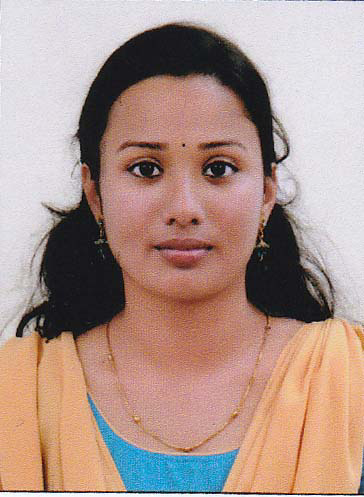 SI No.Name of CourseYearName of InstitutionName of University/Board1MSC  Medical Documentation2016-2018Centre for Professional & Advanced StudiesKottayam (School of Medical Education, Gandhinagar.)M.G. University(Centre for Professional & Advanced Studies)Kottayam2BSC  Physics2013-2016St. Xavier’s College, VaikomM.G.University3PLUS TWO(Science)2011-2013St. Little Theresa’s Girls Higher Secondary School, VaikomHIGHER SECONDARY BOARD4SSLC2010-2011,,Kerala Board of Public Exam.